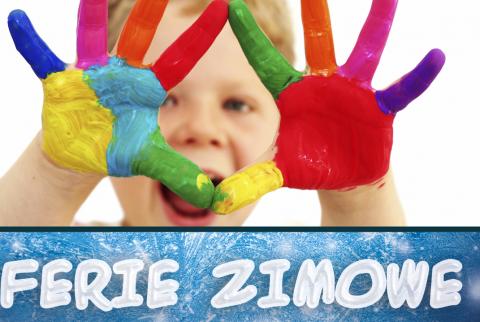 
w Miejsko - Gminnym Ośrodku Kultury 
w JedwabnemMiejsko - Gminny Ośrodek Kultury w Jedwabnem zaprasza dzieci 
i młodzież na zajęcia, które odbędą się  w dniach 27.01 - 08.02.2014 roku 
w godzinach 13.00-17.00. Informacje i zapisy w siedzibie Miejsko - Gminnego Ośrodka  Kultury w Jedwabnem, tel. 862172124.Serdecznie zapraszamy do skorzystania z atrakcji przygotowanych przez nasz Ośrodek. W czasie Ferii zimowych 2014 w M-GOK dzieci i młodzież będą miały zapewnioną opiekę i  różne ciekawe zajęcia od poniedziałku do soboty 
w godzinach od 10.00- 18.00. Dla osób, które będą uczęszczały na zajęcia przygotowaliśmy nagrodę 
w postaci  dwóch  wyjazdów  do Łomży:  na lodowisko i do kina.Serdecznie zapraszamy na zajęcia.